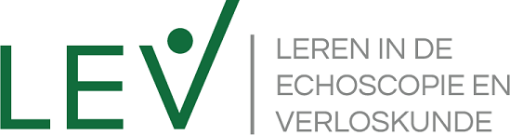 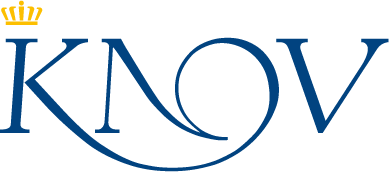 
MIO KNOV ‘Juiste Zorg op de Juist Plek’
LEV-scholing organiseert, in samenwerking met de KNOV, de MIO ‘Juiste Zorg op de Juiste Plek’.
Technologisch diagnostisch onderzoek wordt steeds meer gebruikt in de eerstelijns zorg. De echoscopie is niet meer weg te denken uit verloskundige praktijk en o.a. het doppler en CTG-onderzoek maakt zijn opmars. Echter, onze VIL en veel protocollen zijn nog gebaseerd op de ‘oude situatie’. Hoe willen wij omgaan met deze ontwikkelingen? Waar liggen de mogelijkheden en onze kracht? En waar liggen de grenzen?

Programma
Inloop en ontvangst (30 min)

1. Voorstellen (15 min)
Even aankomen in de ruimte, hoe zit een ieder in deze bijeenkomst. 

2. Oriëntatie op het onderwerp n.a.v. de voorbereidingsopdracht (45 min)
Nav de voorbereidingsopdracht vindt oriëntatie plaats op het onderwerp. De inbreng die het meest urgent is, emotie oproept of herkenbaar is kan gekozen worden om verder uit te lichten. 

3. Toelichting intervisie en vraag/probleem/uitdaging definiëren (30 min)
Bespreken van de inbreng. Met elkaar wordt gekozen welke vraag verder uitgediept gaat worden.
De toetsgroepbegeleider legt de methodiek uit zie zij passend vindt of waarmee zij graag werkt.
(5 stappen methode/incident methode/12 stappen methode/ roddelmethode/succesreflectie)
Zie handleiding Intervisie KNOV, 2009.Pauze (15 min)

4. Intervisiebespreking (75 min)
De vraag/ vragen worden methodisch besproken.

5. Evaluatie en afsluiting (15 min)

Data en locaties
- Dinsdag 14 september 2021 Reeuwijk nabij de A12 (zalencentrum ‘De Brug’)
- Dinsdag 28 september 2021		Online
- Donderdag 30 september 2021	Online
- Donderdag 7 oktober 2021		Houten nabij de A27/A12/A2 (van der Valk Hotel)
- Dinsdag 2 november 2021 		Ede (precieze locatie volgt nog)Alle locaties zijn makkelijk te bereiken met de auto. Gratis parkeren. Koffie, thee en koek inbegrepen.

Aantal deelnemers 
Minimaal 6 en maximaal 12 deelnemers per groep. Bij meer dan 12 aanmeldingen wordt de groep gesplitst. Bij minder dan 6 aanmeldingen gaat de bijeenkomst niet door. 

Het is niet de bedoeling dat een deelnemer dienst draait tijdens de bijeenkomst. Telefoons staan tijdens de bijeenkomst uit.

Prijs per deelnemer
Op locatie € 170,- inclusief locatie en catering. Digitaal € 137,-. 

Accreditatie
In aanvraag bij de KNOV